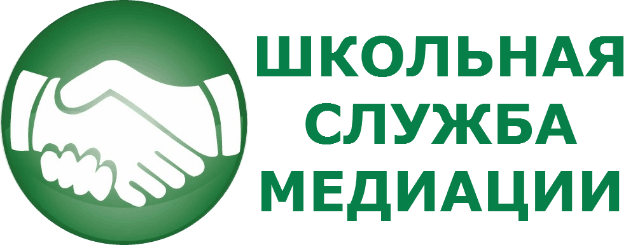 КУРАТОР (РУКОВОДИТЕЛЬ) СЛУЖБЫ ПРИМИРЕНИЯКуратор (руководитель) службы примирения — это человек, создающий службу примирения и осуществляющий руководство и управление созданной службой примирения. Куратора рекомендуется избирать из тех сотрудников, кто пользуется доверием учеников, педагогов и администрации образовательной организации, а также понимает и поддерживает «принципы урегулирования конфликта и реагирования на правонарушения в восстановительном подходе». Куратору должна быть обеспечена возможность получения информации о конфликтах и организационные условия для проведения восстановительных программ. Куратор обязательно проходит подготовку в качестве ведущего восстановительных программ, в работе удерживает ценности  и стандарты восстановительной медиации, проводит восстановительные программы сам или вместе со школьниками —  волонтерами службы примирения. Куратору важно знать правовые вопросы, связанные с проведением восстановительных программ.ШКОЛЬНАЯ СЛУЖБА ПРИМИРЕНИЯ НЕСЕТ ВАЖНЫЕ КУЛЬТУРНЫЕ ЦЕННОСТИ В ШКОЛЬНОЕ СООБЩЕСТВОШкольная служба примирения несет в школьное сообщество важные ценности, которые пересекаются с восстановительными принципами, но не тождественны им, поскольку они больше относятся к взаимоотношениям в целом, а не только к конфликтам и правонарушениям. Медиаторы в ходе восстановительных программ несут восстановительные принципы. Но в школьной службе примирения не только медиаторы, и реагирует школьная служба примирения не только когда конфликт уже случился. Она  поддерживает  те ценности, которые помогают детям, родителям и педагогам не попадать  в конфликтные ситуации или справляться с ними самостоятельно.В качестве примера — ценности, сформулированные в ходе совместного обсуждения ребятами и взрослыми службы примирения школы г. Калининграда. Это то, что они сами считают важным нести в школьное сообщество. Другая служба примирения  может сформулировать как-то иначе.1. Понимание интересов и ситуации другого.
2. Проговаривание проблемной ситуации вместо применения силы.
3. Нормализация отношений.
4. Самостоятельное принятие решений и принятие каждым ответственности за это решение.
5. Поддержка и забота.
6. Не клеймение (не «навешивание ярлыков»), но воссоединяющее стыжение.
7. Не обвинять (не искать виноватого и его наказывать, а искать выход их ситуации).Ценности мы обычно обсуждаем на втором этапе курса подготовки специалистов служб примирения (Программа «Круги сообщества»).Там же мы обсуждаем, как служба примирения актуализирует и доносит до участников свои ценности  — через восстановительные программы, но не только. Проведение восстановительных программ является важнейшим делом службы примирения, поскольку именно в них в сконцентрированном виде реализуются восстановительные принципы, и если служба примирения их не проводит хотя бы раз в четверть ее нельзя назвать действующей службой примирения. В активно действующей службе примирения вместе со взрослыми  работают школьники. . Причем часто решают ситуации. которые  не могут решить взрослые (хотя бы потому что дети часто не готов обсуждать свои ситуации со взрослыми, но охотно делятся ими с  медиаторами-ровесниками).1. «МЕДИАЦИЯ  РОВЕСНИКОВ» 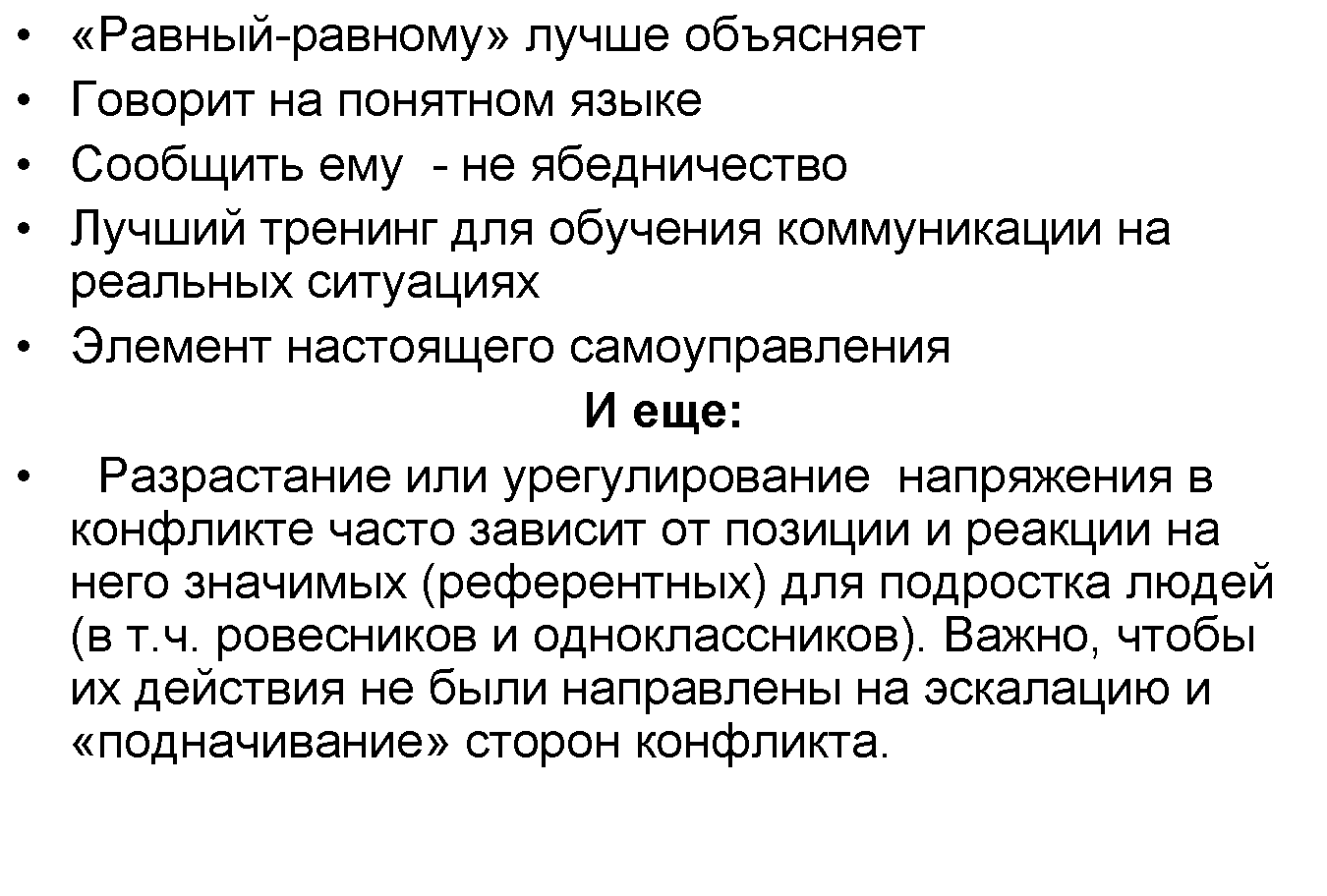 ССЫЛКИ:Примеры и итоги работы медиаторов-ровесников  в России.Конкурс «Мастерство юных медиаторов»Как наладить мирные отношения (мнения подростков)Служба примирения  — детям2. ДЕЯТЕЛЬНОСТЬ КУРАТОРА (РУКОВОДИТЕЛЯ) ШКОЛЬНОЙ СЛУЖБЫ ПРИМИРЕНИЯ С УЧАСТИЕМ МЕДИАТОРОВ-РОВЕСНИКОВ.Сборник для  куратора (руководителя)  школьной службы примирения:  Дети-волонтеры в ШСП пособие — 2017  (Волгоград)Как выбирать куратора и школьников — волонтеров службы примирения (статья) После  набора и обучения группы школьников в службе примирения на тренинге, с юными медиаторами  организуется работа. Вот примеры того, что можно делать (обсуждать) на этих занятиях:Темы возможных занятий с юными медиаторами ШСП. Скачать с яндекс-дискаКонкурс «Мастерство юных медиаторов»Обучение:1 МОДУЛЬ КУРАТОР ШСП (24). Восстановительный подход в образовательной организации. Руководство школьной службой примирения.2 МОДУЛЬ КУРАТОР ШСП (24) Медиация ровесников (юный медиатор) — тренинг для школьников с участием куратора.3. МАТЕРИАЛЫ ДЛЯ РАБОТЫ КУРАТОРА СЛУЖБЫ ПРИМИРЕНИЯ И СОПРОВОЖДЕНИЯ ЮНЫХ МЕДИАТОРОВ,  ВОЛОНТЕРОВ ШСП (МЕДИАТОРОВ-РОВЕСНИКОВ).Презентация_для_детей (пример)Плакат_презентацияТворческие идеи, фильмы, рисунки, поделки и другое по службам примирения переход в раздел —>>>.Также можно использовать:Критерии личностного роста медиаторов-волонтеров. Погорелова Ольга. Скачать.Личная книжка волонтера ШСП (Волгоград). Макет для печати в Corel Drow Скачать.Карманный справочник волонтера ШСП (Волгоград). Макет для печати в Corel Draw. Скачать.Книга ведущего программ примирения (Петрозаводск). Скачать.Пособие по школьной службе примирения_детям.  Скачать.Пособие по школьной службе примирения_педагогам.  Скачать.Приемы оформления газет и стенда. Скачать.Игры для  школьников ШСП (Сборник  сост. А. Коновалов).   Скачать.Информационный стенд о Школьной службе примирения   Скачать.Положение о КЛУБЕ ШКОЛЬНОЙ СЛУЖБЫ ПРИМИРЕНИЯ (Волгоград). Скачать.  Курс_занятий_по_конструктивному_общению. Путинцева НатальяГлавы из книги Ричарда Коэна по школьной медиации:  «Медиация ровесников в школе. Школьники разрешают конфликт.«(Скачать отрывок по внешней ссылке). Школьная медиация и медиация ровесников в разных странах.